2020 S&S Baseball 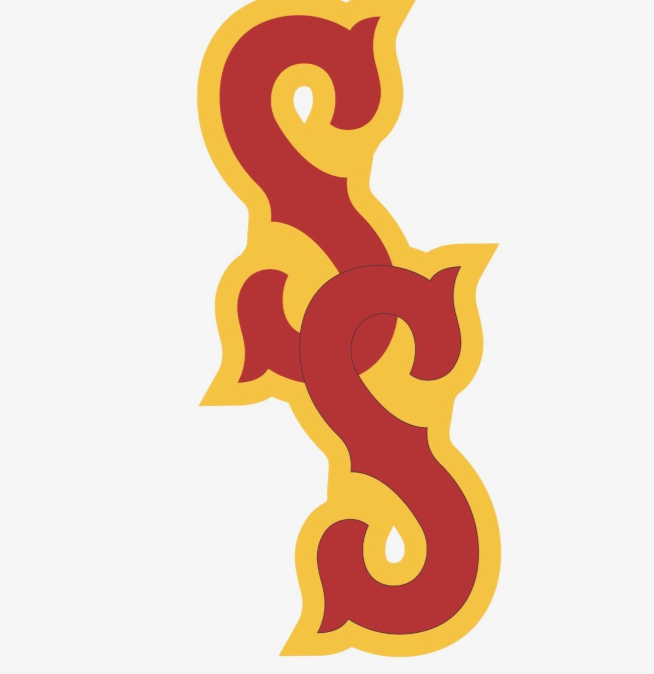 DateOpponentLocationTimeTeams2/8/20Bells (Scrimmage)Bells5:30JV/V2/20/20Tioga (Scrimmage)S&S5JV/V2/25/20Alvord S&S5/7:30JV/V2/27-2/29Alvord TournamentAlvord/CollinsvilleTBAV3/3/20TiogaS&S7JV3/5-3/7Bland TournamentBland/CelesteTBAV3/10/20Gunter*S&S12/2:30V/JV3/12/-3/14Whitesboro TournamentWhitesboro/MadillTBAV3/17/20Ponder*Ponder5/7:30JV/V3/20/20Callisburg*S&S5/7:30JV/V3/24/20Whitesboro*Whitesboro5/7:30JV/V3/27/20Pilot Point*S&S5/7:30JV/V3/31/20Pottsboro*Pottsboro5/7:30JV/V4/3-4/4JV TournamentEraTBAJV 4/3/20Gunter*Gunter5/7:30JV/V4/7/20CollinsvilleS&S5:30V4/10/20Ponder*S&S5/7:30JV/V4/14/20Callisburg*Callisburg5/7:30JV/V4/17/20Whitesboro*S&S5/7:30JV/V4/21/20Pilot Point*Pilot Point5/7:30JV/V4/24/20Pottsboro*S&S5/7:30JV/V* Denotes District Game* Denotes District Game* Denotes District Game* Denotes District Game* Denotes District Game